2020MEMORIA DE ACTIVIDADES 0 4 Q U I É SOMOS 0 6 REDMADRELLROZAS 1 0 I N T E R V E N C I Ó N 1 5 F O R M A C I Ó N 1 6 V O L U N T A R I A D O 2 1 D A T O S 2 0 2 0 3 8A P O Y O S Y A G R A D E C I M I E N T O S FUNDACIÓN REDMADRE ¿QUIÉNES SOMOS? de lucro, de carácter civil y F ámbito nacional. undación REDMADRE es una organización sin ánimo Inició su actividad en marzo de 2007, por iniciativa ciudadana, para dar respuesta a la necesidad de apoyar a la mujer embarazada y a la maternidad. La fuerza de Fundación REDMADRE radica en la voluntad última de la mujer de ser madre, motivo por el cual acude a nuestras puertas en busca de auxilio material, afectivo, económico o legal para lograr desarrollarse como mujer y como madre. La seña de identidad de Fundación REDMADRE es su lema ‘Nunca estarás sola’. Lema que se convierte en la fuerza motor de la actividad que realiza en aras de proteger y apoyar a la mujer embarazada y su maternidad como valor inalienable. Su objetivo principal es activar una Red solidaria en España, tanto de voluntarios como de asociaciones, para asesorar y ayudar a la mujer a superar cualquier conflicto surgido ante un embarazo imprevisto. Extiende su actividad por todo el territorio español con 40 organizaciones locales vinculadas a la Fundación. FUNDACIÓN REDMADRE está constituida desde sus inicios como una organización sin ánimo de lucro destinada a apoyar, ayudar y acompañar a todas aquellas mujeres que, ante un embarazo imprevisto, se vean en situación de abandono y desamparo, o con cualquier tipo de conflicto familiar, problema económico, material, jurídico o psicológico. "La seña de identidad de Fundación REDMADRE es su lema‘Nunca estarás sola’" M E M O R I A R E D M A D R E L A S R O Z A S 2 0 2 0 P A G 0 4"RedMadre es una Red solidaria de apoyo, asesoramiento y ayuda a la mujer para superar cualquier conflicto surgido ante un embarazo imprevisto. Ofrece información completa y veraz, apoyo y orientación psicológica, médica, jurídica y social a cualquier mujer que se enfrenta a un embarazo imprevisto"REDMADRE LAS ROZAS Despedimos este año con muchas ganas, en gran parte por el cansancio de tantas experiencias inesperadas a las que nos hemos tenido que enfrentar, en muchas de las cuales no ha sido fácil separar lo personal de lo profesional, pero siempre aprendiendo a manejarnos con soltura ante una crisis que no es nuestro lugar de identidad natural. Es obvio que la pandemia ha traído enfermedad y muerte para muchos de nuestros mayores, y hemos aprendido a vivir sin besos y sin abrazos. Sin embargo, no debemos olvidar las cosas buenas que estos meses hemos podido aprender y practicar. Aprendimos a trabajar en la distancia. Aprendimos a escuchar e interpretar un silencio al otro lado del teléfono. Aprendimos a consolar la angustia y a sonreír sin estar de frente. Y sobre todo, aprendimos a salir de situaciones adversas. Ha quedado comprobada nuestra capacidad para reinventarnos. Nos ha hecho conscientes de cómo de dura puede ser la vida, especialmente en aquellos lugares donde la resistencia/resiliencia es desde hace tiempo el "modus vivendi" de niños y mayores. Más allá de la empatía, más allá de la compasión. Nos hemos encontrado con personas que, a pesar de su vulnerabilidad y sufrimiento, son capaces de ver más allá de la situación. Que, con la incertidumbre y precariedad de su momento, se han crecido en la capacidad y solidaridad con las personas de su entorno inmediato. Nos hemos encontrado con pequeños grandes relatos de vida que ponen en valor la SOLIDARIDAD (en mayúsculas). CARMEN CASQUEL TRABAJADORA SOCIAL REDMADRE LAS ROZAS M E M O R I A R E D M A D R E L A S R O Z A S 2 0 2 0 P A G 0 6NUESTRO EQUIPO El equipo de Las Rozas está formado por: EQUIPO PROFESIONAL, una trabajadora social que atiende: - De lunes a miércoles en horario de 9 a 18 horas en Las Rozas, y - Jueves y viernes en Pozuelo de 10 a 14 horas, y que es la persona responsable de la atención/intervención, así como del almacén y de toda la organización del mismo. - VOLUNTARIOS/AS que realizan tareas como: - Recogida, filtración y clasificación de donaciones- - Lavado y planchado de la ropa- - Preparación de entregas y canastillas - Seguimiento de mamás mediante llamadas telefónicas. - Apoyo a las mamás y cuidado de sus peques. - Apoyo en eventos y campañas solidarias.REDMADRE LAS ROZAS, NUESTRA SEDE RedMadre Las Rozas comienza su andadura en 2015 en un pequeño espacio de la parroquia La Visitación en el que permanecimos durante un tiempo. Unos años después, el Ayuntamiento de Las Rozas nos cede un despacho en un centro municipal, y poco a poco, debido a la creciente demanda, y gracias al apoyo de instituciones y donantes anónimos, hemos ido evolucionando y creciendo, para seguir atendiendo las necesidades de las mamás, hasta la sede actual, nuestro almacén y sede en la Calle Varsovía 17. Centro logístico de nuestra actividad, el almacén y sede, constituye el "corazón" de RedMadre Las Rozas. En él se desarrolla toda nuestra atención a usuarias, se reciben donaciones, se lleva el seguimiento telefónico de las mamás, se las forma, y se realiza toda la labor logística de preparación de entregas, entre otras muchas actividades. Este año, el almacén ha cobrado especial actividad y relevancia por la situación del COVID, en la que nuestra demanda se ha visto multiplicada, obligándonos a hacer cambios no sólo en nuestra manera de trabajar, sino en la redefinición de nuestros espacios.. Por el almacén pasan durante todos los días de la semana "nuestras" mamás, donantes anónimos, voluntarios y voluntarias, y en definitiva, todos aquellos que hacen posible que éste, nuestro corazón, siga funcionando,DDOONNAACCIIÓÓNN PPAARRTTIICCUULLAARREESS EEMMPPRREESSAASS 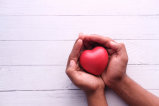 RREECCOOGGIIDDAA + ropa sucia 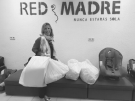 ropa l mi p ai FFAAMMIILLIIAASS LLAAVVAADDOORRAASS FFIILLTTRRAACCIIÓÓNN YY 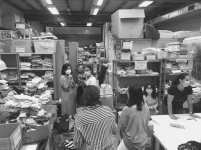 CCLLAASSIIFFIICCAACCIIÓÓNN en en en mmmfuera de fuera de fuera de nuestro perfil nuestro perfil nuestro perfil EENNTTRREEGGAA AA OTRAS al estado al estado al estado PPRREEPPAARRAACCIIÓÓNN 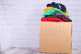 DDEE EENNTTRREEGGAASS YY CCAANNAASSTTIILLLLAASS EENNTTIIDDAADDEESS SSOOLLIIDDAARRIIAASS PUNTO LLIIMMPPIIOO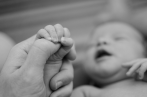 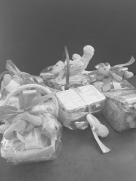 INTERVENCIÓN social de Las Rozas está Ecompuesto por: l equipo de intervención - TRABAJADORA SOCIAL que atiende - De lunes a miércoles en horario de 9 a 17 horas en Las Rozas y - Jueves y viernes en Pozuelo de 9 a 14 horas. - PSICÓLOGA, que atiende los martes en horario de 10 a 17 horas. Durante este año se han realizado reuniones de coordinación interna con todos los profesionales de intervención social RedMadre Las Rozas y RedMadre Madrid. Con dos objetivos: - MEJORAR LA CALIDAD EN LAS INTERVENCIONES. - AVANZAR EN EL PROCESO DE TRANSFORMACION DIGITAL. Así mismo, se mantienen reuniones con el equipo de trabajo de voluntarias de Las Rozas / Pozuelo de forma periódica. CONTACTO, ACOMPAÑAMIENTO, SEGUIMIENTO El primer contacto de una mujer /futura mamá que llega a RedMadre suele ser la trabajadora social, y casi siempre, a través del teléfono. Desde ese momento, se inicia la intervención social con la primera acogida, proceso de acompañamiento y su posterior seguimiento por parte de la trabajadora social, y de todo el equipo profesional de nuestra entidad, así de como nuestros voluntarios/as, con el objetivo de que cualquier mujer embarazada o mamá con dificultades pueda seguir adelante con su embarazo. Ante cualquier tipo de conflicto familiar, problema económico, material, jurídico o psicológico. Nuestro lema “NUNCA ESTARÁS SOLA” es la fuerza motora y la definición de nuestra labor diaria de apoyo y ayuda a la mujer embarazada en situación de vulnerabilidad. M E M O R I A R E D M A D R E L A S R O Z A S 2 0 2 0 P A G 1 0Unu vez mencionado que el primer contacto suele ser telefónico. Durante el año 2020 y sobre todo, durante el confinamiento, este medio de comunicación ha sido fundamental y por ello, este año se ha diseñado y puesto en marcha un "protocolo" de atención a esa primera llamada telefónica, que además de esa primera atención servía para obtener información acerca de la situación en tiempo real de la mujer, y su posterior derivación a un recurso o a otro. El objetivo fundamental era establecer un vínculo/cercanía con la mamá que llamaba, detectar un posible RA (riesgo aborto), y en función de eso, se abrían dos posibles argumentarios: - Atención telefónica para embarazo en crisis o RA. - Atención telefónica. Los dos documentos contienen unas pautas, para homogeneizar la información de todas las llamadas, y fundamental, independientemente de si la llamada era recibida por la trabajadora social o por una voluntaria, los pasos a seguir fueran los mismos: - Identificación de la llamada - Recopilación de datos - Transmisión de tranquilidad a la mamá, en caso de que fuera necesario. - Derivación a la trabajadora social o psicóloga cuando fuera necesario. - Darle cita para comenzar la intervención - Despedida de forma correcta una vez teníamos toda la información y la mamá estaba tranquila.NUESTRAS REUNIONES E INTERLOCUTORES Hemos hablado de un equipo, tanto de profesionales como de voluntarios (del que seguiremos hablando más adelante) pero es cierto que nada de esto sería posible sin el apoyo y colaboración de otras muchas entidades, con las que hemos contactado, nos hemos reunido, a las que les hemos presentado nuestro proyecto, unas veces para buscar posibles colaboraciones, otras sinergias, Reuniones que siguen sumando a nuestro propósito y a su difusión, para llegar al máximo número de mamás a través de otras vías distintas a las directas de nuestra entidad. Han sido numerosas, tantas que es posible olvidar a alguna, a la que pedimos disculpas de antemano: Centro de Salud Maqueda (Aluche). Médico de familia. Objetivo: Información sobre nuestro proyecto. Derivación de mujeres en riesgo aborto. Centro de Salud Mental San Lorenzo de El Escorial, Trabajadora Social. . Objetivo: Coordinación con el departamento de trabajo social para evolución de casos comunes. Clínica de Psicología especializada en terapia del apego (Burgo Centro Las Rozas). Objetivo: Valorar propuesta de colaboración para terapias de apego para nuestras madres. Orden de Malta. Visita del responsable del comedor social San Juan Bautista. Objetivo: Intercambio de material en beneficio de nuestras usuarias. "ACOMPARTIR, Banco de productos". Entrega de material de higiene infantil. Asociación "AAQUA - Ayudar a quien ayuda". Campaña de recogida de alimentos. Reparto de nuestros excedentes. Recepción de productos de higiene infantil. Parroquia Patrocinio de San José de Vallecas (Vicaria IV). Reparto de excedentes. Próximo paso, colaborar en el proyecto del Grupo Jericó. IHELP Plataforma de crowdfunding solidario. Proyecto de colaboración en el reparto de bolsas de comida en el periodo de confinamiento. Asociación Alimenta familias. Reparto a domicilio de comida durante periodo de confinamiento. Fundación A+ Familia para el reparto de becas de alimentación. Trabajos de colaboración para el certificado de empresa. Asociación “Con Hilo de Luna”. Reunión y presentación del proyecto RedMadre. Objetivo: proveer a los hijos de nuestras mujeres de juguetes hechos a mano para la campaña de Navidad. M E M O R I A R E D M A D R E L A S R O Z A S 2 0 2 0 P A G 1 2Residencia maternal Villa Paz - Hijas de la Caridad. Objetivo: Coordinación con equipo de trabajo social para usuarias en intervención conjunta. Tienda solidaria Las Rozas. El contacto con ellos sigue siendo constante, existiendo un intercambio de ropa, enseres y juguetes, nosotros les entregamos aquellos que no coinciden con la edad de atención, y viceversa. PARROQUIAS Parroquias Nuestra Señora de la Merced, Nuestra Señora de la Visitación, San Miguel Arcángel y Santísimo Corpues Christi (Las Rozas). Parroquias Santa María de Caná y Nuestra Señora del Carmen (Pozuelo) Parroquia Santa María de la Fe (Distrito de Tetuán). Parroquia San Pedro Apóstol. (Alcobendas). Parroquia Nuestra Señora de la Asunción (Parla). Proyecto de UNINICIO. Trabajo con jóvenes mediante servicios cocina, de producción industrial, catering y restauración. Objetivo: Proyecto de colaboración para la formación de 12 mujeres embarazadas. Reparto de menús en la etapa de confinamiento. SECURITAS DIRECT. Reunión y presentación del proyecto RedMadre. Objetivo: proyecto de colaboración para las entregas de material y enseres para los menores acompañados en el estado de alarma (etapa de confinamiento). CÁRITAS Cáritas España. Inicio de ayudas, coordinación en situación del estado de alarma, de confinamiento. Cáritas Villanueva del Pardillo Cáritas Majadahonda Cáritas Manzanares Cáritas Las Rozas Cáritas Pozuelo Cáritas Móstoles Cáritas Getafe Cáritas Diocesana de Toledo. Proyecto Mater CRUZ ROJA Cruz Roja Collado Villalba (Programa de Empleo) Cruz Roja Majadahonda – Las Rozas. Responsable Área de mujer y mayores. Información sobre ayudas Cruz Roja Pozuelo. Cruz Roja Los Molinos, Centro de primera acogida para solicitantes de protección internacional. Objetivo: intervención y coordinación con mujer embarazada en la primera acogida en nuestro país. BANCO DE ALIMENTOS. A destacar especialmente la gestión de recogida de alimentos durante el confinamiento. Este año nos han proporcionado leche infantil, potitos, y algunos otros alimentos de primera necesidad para nuestras mamás y sus bebés.Ayuntamiento de Majadahonda Reunión con el Concejal de Familia y Asuntos Sociales para el "Proyecto pisos de acogida para mujeres en situación de vulnerabilidad en el municipio de Majadahonda". Ayuntamiento de Las Rozas Alcalde del Ayuntamiento. Información sobre la situación de pandemia Concejal de Familia, Servicios Sociales y Mujer. Información sobre la situación de pandemia. Reunión presentación del proyecto. Reuniones de renovación Convenio de Colaboración RedMadre Responsable Área de Mujer. Reuniones del Consejo Sectorial de la Mujer de Las Rozas, del que RedMadre Las Rozas forma parte. Reunión con la Agente de Igualdad de Las Rozas para ver posibles actividades de colaboración. Reunión con la Responsable del PMORVG (Punto Municipal del Observatorio Regional contra la Violencia de Género), para la coordinación de mujeres en procesos de intervención y atención. Reunión con la Responsable del Programa de Mediación Intercultural. Participación en actividades del Punto Municipal de Información al Voluntariado, con asociaciones del municipio. Presentación del proyecto RedMadre a voluntarios. Ayuntamiento de Pozuelo de Alarcón Concejala de Familia, Asuntos sociales y mujer. Reunión de los procesos de atención en el "Programa Municipal de Apoyo a la Maternidad", en el que asistimos, asesoramos, informamos y orientamos a mujeres embarazadas, cómo superar cualquier conflicto en el embarazo y promover la creación de entidades y redes de apoyo. Reunión con responsable del programa de empleo. Servicios Sociales de diferentes ayuntamientos. Objetivo: detección de mujeres en situación vulnerable y RA, y posible derivación. Entre otros, han sido: Las Rozas Majadahonda Pozuelo de Alarcón Becerril de la Sierra Colmenarejo Collado Villalba Galapagar Navacerrada Alcobendas Torrejón de Ardoz. Alcorcón San Lorenzo de El Escorial Leganés Vallecas Villaverde Valdemorillo M E M O R I A R E D M A D R E L A S R O Z A S 2 0 2 0 P A G 1 4FORMACIÓN El año 2020 ha sido un año atípico en todos los Curso “APEGO Y ESTIMULACIÓN DE CERO A SEIS MESES”. Han participado aspectos, y la formación no podía ser diferente.El confinamiento durante gran parte del año no ha facilitado la reunión y formación habitual a nuestras mamás. Sí se les ha realizado un seguimiento telefónico, reforzando conceptos como: El empoderamiento, La autoestima, El cuidado de los bebés, entre otros, Pero nos ha faltado en muchos casos ese acompañamiento presencial, en algunos casos tan importante. Se han realizado dos cursos: 6 mujeres. En una única sesión. Impartido por la psicóloga de RedMadre Curso "AUTOESTIMA Y AUTOCUIDADO". Aunque estaba programado para 6 mujeres, finalmente, por el estado de alarma, sólo acudieron 3. Organizado por "Madres en la Red" "MADRES EN LA RED" es un conjunto de 12 mujeres embarazadas. Se han comunicado a través de plataformas de internet para sobrellevar el confinamiento, con: sesiones de música, cuenta cuentos, sesiones de relajación en grupo, para calmar angustia y estrés, intercambio de recetas y de consejos, manualidades, …. VOLUNTARIADO Además de la valiosa y habitual labor de nuestros grupos de voluntarios, este año, debido a la alarma sanitaria del COVID 19, queremos destacar, más que nunca, el papel de relevancia que han tenido TODOS los voluntarios que en el momento de confinamiento se han sumado a nuestras tareas habituales: - Recogida, filtración, clasificación y entrega de donaciones. - Lavado y planchado de la ropa - Preparación de entregas y canastillas - Seguimiento de mamás mediante llamadas telefónicas. - Apoyo a las mamás y cuidado de sus peques. - Apoyo en eventos y campañas solidarias. Destacamos especialmente dos grupos de participación solidaria: GRUPO DE JÓVENES UNIVERSITARIOS, que dedicaron su tiempo y esfuerzo en los tres primeros meses de la pandemia a llevar al domicilio de las mamás el material y enseres que necesitaban para sus pequeños. Ellos han gestionado todo el trabajo que nosotros a nivel interno denominamos "ENTREGAS". Una vez finalizado el confinamiento, y los universitarios se incorporaban a sus estudios, pudimos dar continuidad a las entregas gracias a un grupo de voluntarios de SECURITAS DIRECT para acercar a las madres más desfavorecidas el material y enseres para sus pequeños, hasta que la situación sanitaria y económica de cada una de ellas se fue ”normalizando”. GRUPO DE VOLUNTARIAS DE SEGUIMIENTO SOCIAL, a través de este grupo de voluntarias organizado a raíz del confinamiento se consiguió acercar el proyecto RedMadre a cada una de las mujeres que estaban en intervención social a través de las llamadas de teléfono. Realizaron trabajos de seguimiento, ofreciendo una escucha activa, dando palabras de ánimo y refuerzo a todas las situaciones por las que estaban pasando. Y sobre todo, fueron el enlace entre la necesidad y nuestro equipo de profesionales. Este programa de seguimiento sigue en marcha y se valora muy positivamente darle continuidad, siendo un ejemplo más del espíritu solidario que caracteriza a RedMadre. M E M O R I A R E D M A D R E L A S R O Z A S 2 0 2 0 P A G 1 6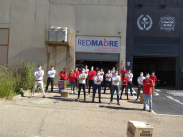 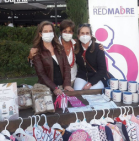 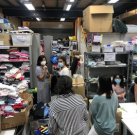 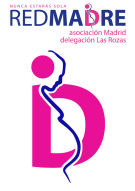 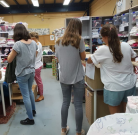 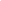 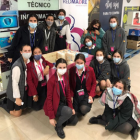 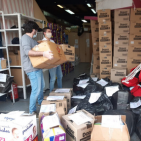 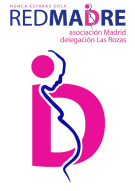 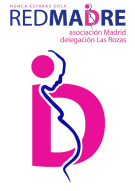 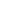 C PAGE04 AMPAÑA"RECOGIDA SOLIDARIADE PAÑALES"Unañomás, coincidiendoconel Día Universal de la Infancia., lanzamos estacampañaencolaboracióncon los ayuntamientosdeLasRozasy Majadahonda, asícomodeCarrefour quenoscedió losespacios. 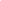 Esta actividad, además de loque suponeenmaterial recogido, esun excelenteescaparateparahacernos visiblesydaraconocernuestro proyecto. En esta ocasiónseeligierondos centroscomercialesdeCarrefourpara la recogida (Carrefour El Pinar de Las Rozas y Carrefour Majadahonda), en días de gran afluencia de público. 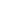 Contamos con la colaboración de algunas de nuestras voluntarias, así como de escolares de los colegios Alegra y Retamar. E P A G E 0 4 L ALMACÉN En páginas anteriores, hablamos del almacén como centro logístico, de atención, ... pero sobre todo, y sin duda alguna, como centro neurálgico donde se concentra diariamente casi el total de actividad de Voluntariado de nuestra entidad, sin cuyo apoyo, nada de esto sería posible. En el almacén, participan: - Voluntarios/as que se han ocupado de toda la logística del mismo (recogida, arreglo, limpieza y clasificación de donaciones) - Elaboración de canastillas - Preparación de las cunas/moisés para los recién nacidos, - Preparación de las donaciones y entregas a las mamás. - Llamadas y seguimientos a mamás - Recogidas y entregas de donaciones desde otras entidades y a las mismas. ¿El PERFIL DEL VOLUNTARIADO? No podemos decir que haya un "perfil tipo" de voluntario, todo lo contrario! tenemos un voluntariado muy variado, lo que hace que éste sea aún más enriquecedor para nuestra entidad: - Voluntarios/as que vienen de forma individual. - Voluntariado de empresas (Ej. Securitas Direct) - Universitarios que nos han conocido a través de la web, amigo o algún foro específico de Voluntariado. - Escolares de centros educativos a los que nos hemos "acercado" para dar a conocer nuestro proyecto. Todos encuentran su papel en nuestro día a día, beneficioso para ellos, valioso para nosotros!2020, UN AÑO MARCADO POR COVID 19 En el mes de marzo, igual que a todos, 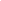 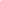 el confinamiento nos cogió por sorpresa. El contacto humano desapareció, y con él la cercanía a las mamás tan importante para nosotros, lo que nos hizo reformular, no sólo nuestra forma de trabajo, sino por qué no, la manera de llegar a ellas. No hace falta mencionar que esta pandemia ha marcado un antes y un 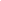 después en todos, y que inevitablemente, han sido los colectivos vulnerables los más afectados por esta situación. En nuestro caso, aún más, al trabajar con mujeres embarazadas, algunas solas, sin recursos en su mayoría, sin estudios en algunos casos, con empleos precarios, o sin empleo. Durante estos meses, les hemos ayudado con becas económicas, con apoyo "virtual", haciéndoles llegar materiales para cubrir sus necesidades más básicas y las de sus bebés, animándolas y formándolas. Todo ello posible gracias al apoyo de donantes (particulares y empresas), y sobre todo, a nuestros queridos voluntarios. En definitiva, en esta época nuestro mensaje ha cobrado aún más fuerza "NUNCA ESTARÁS SOLA" M E M O R I A R E D M A D R E L A S R O Z A S 2 0 2 0 P A G 2 0DATOS 2020RIESGO ABORTO El 22 de diciembre de 2020 se publica el último informe del Ministerio de Sanidad sobre el número de abortos en España en 2019 (99.149 abortos), Ante esta publicación, Fundación REDMADRE recuerda: “Este dato debería hacernos reflexionar sobre el compromiso que desde el Estado y la sociedad civil se ofrece a las mujeres que se enfrentan a un embarazo imprevisto. Es un fracaso del conjunto de la sociedad que muchas mujeres se vean obligadas a abortar por no recibir el apoyo que necesitan para poder tener a sus hijos”. Es importante resaltar que el "Riesgo Aborto" es la piedra angular de nuestro proyecto. Motivo por el cual, de las mujeres atendidas por RedMadre en situación de vulnerabilidad a causa de su maternidad, 9 de cada 10 de ellas, que pensaban abortar, siguieron adelante con su embarazo al obtener el apoyo concreto que necesitaban. Durante el año 2020 hemos atendido entre RedMadre Las Rozas y Pozuelo a 10 mujeres en Riesgo de Aborto que han seguido adelante con su embarazo gracias a nuestro apoyo. M E M O R I A R E D M A D R E L A S R O Z A S 2 0 2 0 P A G 2 2LLAASSRROOZZAASS 8 riesgo de aborto PPOOZZUUEELLOO 2 riesgo de aborto 5500 %% 2222--2255 AAÑÑOOSS SSÓÓLLOO 1122%% PPRRIIMMEERR EEMMBBAARRAAZZOO 6622%% CCOONN PPAARREEJJAA 6622%% SSIINN DDOOCCUUMMEENNTTAACCIIÓÓNN 7755%% SSIINN RREECCUURRSSOOSS EECCOONNÓÓMMIICCOOSS NNAACCIIOONNAALLIIDDAADDEESS:: HHOONNDDUURRAASS ((22)),, PPEERRÚÚ ((22)),, EESSPPAAÑÑAA ((11)),, BBOOLLIIVVIIAA ((11)) YY VVEENNEEZZUUEELLAA ((11)) 2 MMEENNOORREESS DDEE EEDDAADD 110000%% PPRRIIMMEERR EEMMBBAARRAAZZOO 00%% CCOONN PPAARREEJJAA 110000%% DDOOCCUUMMEENNTTAACCIIÓÓNN 110000%% SSIINN RREECCUURRSSOOSS EECCOONNÓÓMMIICCOOSS 110000%% CCOONN NNAACCIIOONNAALLIIDDAADD EESSPPAAÑÑOOLLAANUESTRA MEJOR RECOMPENSA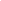 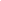 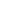 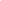 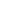 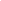 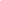 S A144Zmuje res atendidas ORS 124nuevoscasos AL110bajas(71%por findeayuda) 97 derivadasdeotrosrecursos (28deotrasusuariasy 19deinternet) QUIÉN NOS DERIVA LAS MUJERES ATENDIDAS Casi el 30% de las mujeres atendidas viene derivada de Servicios Sociales, seguido del "boca a boca" ya que el 19% nos ha conocido a través de otras usuarias. Seguido por Internet (13%) o Cruz Roja (13%), Cáritas (8%) u otros recursos como el PMORVG. MOTIVO DE BAJA EN LA INTERVENCIÓN En el año 2020 han causado baja de intervención un total de 110 mujeres, en su mayoría por fin de ayuda (un 71%), seguido por un 10% que comienzan actividad laboral o un 8% de las que se pierde el contacto. De estos casos, sólo 13 son del año 2020, el resto casos del 2019 con los que se ha continuado la intervención durante este año. M E M O R I A R E D M A D R E L A S R O Z A S 2 0 2 0 P A G 2 7PERFIL DE LAS MUJERES ATENDIDAS EN LAS ROZAS 55% MENORES DE 30 AÑOS 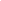 4 0 % PRIM 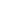 ER H IJO 39% 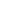 SIN DOCUMENTACIÓN6 8 % CON PAR EJA 53% ESTUDIOS MEDIOS O SUPERIORES 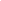 MUNICIPIO DE RESIDENCIA 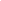 Casi el 50% de las 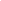 mujeres atendidas viven entre Majadahonda (19) , Collado Villalba (18), Las Rozas (17) y Galapagar (15). PAÍS DE ORIGEN Como en años anteriores, Marruecos sigue siendo el país de origen predominante, siendo un 19% de las mamás atendidas marroquíes, seguidas por las de origen España (17%), Colombia (15%), Honduras (15%) y Perú (12%) M E M O R I A R E D M A D R E L A S R O Z A S 2 0 2 0 P A G 2 9O 30Lmujeres atendidas EUZOP27 nuevoscasos 24bajas(2deellasde casos2020) 25derivadas deotros recursos (3deotrasusuarias) QUIÉN NOS DERIVA LAS MUJERES ATENDIDASUna vez más, la mayor derivación viene desde Servicios Sociales (el 23%) seguido por la Residencia Materno Infantil de Pozuelo (20%), Cruz Roja (13%) y otras usuarias (10%). MOTIVO DE BAJA EN LA INTERVENCIÓN En el año 2020 han causado baja de intervención un total de 24 mujeres, en su mayoría por inicio de actividad laboral (un 53%), seguido por un 29 % que finalizan su ayuda, muy lejos del 4% que causa baja por pérdida de contacto. De estos casos sólo 2 son del año 2020, el resto casos del 2019 con los que se ha continuado la intervención durante este año. M E M O R I A R E D M A D R E L A S R O Z A S 2 0 2 0 P A G 3 1 PERFIL DE LAS MUJERES ATENDIDAS 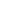 61% MENORES DE 30 AÑOS 50% PRIMER HIJO 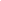 13% SIN DOCUMENTACIÓN 53% 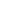 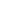 CON PAREJA90% ESTUDIOS MEDIOS O SUPERIORES LUGAR DE RESIDENCIA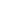 PAÍS DE ORIGEN A diferencia de otros lugares, la atención en Pozuelo es sobre todo a mujeres españolas (un 40%), seguido por Perú (20%) y Venezuela (17%). A destacar en este punto que el 83% de las mujeres atendidas son del municipio. El resto de zonas próximas de Madrid. ENTREGAS Hemos mencionado que las mamás llegan a RedMadre a través de una primera llamada telefónica, hecho ese primer contacto y vista la situación, se les cita una primera vez para valorar su situación real, se le orienta, y se detectan sus necesidades y las de su bebé para cubrir en la medida de lo posible todas ellas. En la mayoría de los casos, la atención hasta el parto se basa más en el asesoramiento y sobre todo, en el acompañamiento para que no estén solas. Desde el 2019 se realizó un cambio de intervención y las mamás se dan de alta a los 6 meses de dar a luz con el objetivo de motivar la búsqueda de empleo, y no cronificar la dependencia de recursos (privados o públicos). Hasta ese momento, las entregas están repartidas entre: CANASTILLA DE BIENVENIDA compuesta por: - un lote completo de aseo para el bebé (cepillo, esponja, - productos de higiene y cuidado, y todo lo necesario), ropa de cama y de primera puesta, pañales, y todos los enseres de los que la mamá no dispone para los primeros meses del bebé (moisés, cuna, bañera, silla, …) ENTREGAS MENSUALES de ropa, pañales y alimentación infantil, así como todo lo que la mamá siga requiriendo para cubrir las necesidades con el crecimiento de su bebé. M E M O R I A R E D M A D R E L A S R O Z A S 2 0 2 0 P A G 3 4S A Z O R S A L 723 ACTUACIONESENTREGAS Hemos mencionado que las mamás llegan a RedMadre a través de una primera llamada telefónica, hecho ese primer contacto y vista la situación, se les cita una primera vez para valorar su situación real, se le orienta, y se detectan sus necesidades y las de su bebé para cubrir en la medida de lo posible todas ellas. En la mayoría de los casos, la atención hasta el parto se basa más en el asesoramiento y sobre todo, en el acompañamiento para que no estén solas. Desde el 2019 se realizó un cambio de intervención y las mamás se dan de alta a los 6 meses de dar a luz con el objetivo de motivar la búsqueda de empleo, y no cronificar la dependencia de recursos (privados o públicos). Hasta ese momento, las entregas están repartidas entre: CANASTILLA BIENVENIDA compuesta por: - un lote completo de aseo para el bebé (cepillo, esponja, - productos de higiene y cuidado, y todo lo necesario), ropa de cama y de primera puesta, pañales, y todos los enseres de los que la mamá no dispone para los primeros meses del bebé (moisés, cuna, bañera, silla, …) ENTREGAS MENSUALES de ropa, pañales y alimentación infantil, así como todo lo que la mamá siga requiriendo para cubrir las necesidades con el crecimiento de su bebé. M E M O R I A R E D M A D R E L A S R O Z A S 2 0 2 0 P A G 3 6OL E U Z O P 117 ACTUACIONES NUESTRO AGRADECIMIENTOEstamos viviendo una situación sin precedentes. Una situación que ha transformado drásticamente nuestras vidas y rutinas. Tenemos que agradecer el enorme esfuerzo que han realizado todas las personas que han participado en la noble tarea de hacer posible que las mujeres embarazadas pudieran tener sus canastillas antes de la llegada de sus hijos. El talante que caracteriza a RedMadre se ha visto reflejado en el día a día, en los momentos de crisis, por los principios que se rige “NUNCA ESTARÁS SOLA”. Hemos contado con un fondo económico solidario para dar cobertura a través de “Becas mamas” para contribuir a la alimentación de las familias. Se ha llevado a cabo gracias a la gestión eficiente, prudente y responsable de las personas que dirigen nuestra Asociación. Seguimos creciendo en el número de intervenciones y logramos el equilibrio entre calidad y cantidad. Buscamos seguir ofreciendo la mejor disposición en atención, intervención y gestión de recursos. Contamos con un grupo de voluntarios que forman parte del eje y los pilares de RedMadre, y continúan construyendo formulas muy especializas para acercarnos a la mujer embarazada y sus bebés. Hemos demostrado un año más que como equipo, somos capaces de superar cualquier desafío y que sabemos convertir las crisis en oportunidades de mejora. Seguiremos esforzamos y dando lo mejor de nosotros para conseguirlo. GRACIAS! 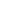 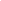 